Thornhill House Tenants and Residents’ Association meeting notes.Meeting date/time: Wednesday 3rd July 2013, 7.30pmJames“Suggestion box” to be installed as described. By next meeting.BikeshedPenny suggested a 25p/week charge for using the bikeshed with the code on the door being changed annually. After discussion, it was agreed that this could be introduced at the start of October with an annual fee of £10 to be paid by residents using the shed to store their bikes in.There was concern that there isn’t enough room for everyone to store their bike if they had one. Lee pointed out that a finite resource should be managed on a first come first serve basis. Andy offered to make a wooden ramp to create a split level and double the space if needed.The question was raised of what to do with other items stored in the shed. Agreement that as it was a community resource that BBQ and gardening equipment should stay there (Andy suggested marking the equipment so we know what belongs to the association). Other items that are unclaimed after 1st October to be considered abandoned and could be disposed of / sold by the Association.Some further discussion required but there was general consensus to put up a sign on the door explaining that the code would change on 1st October. James added that if the code was charged for there would be less instances of people just handing it out.ItemKey points discussedAction Required/LeadBy when1.  NewThe new committee were not disputed, and there were 16 residents present, making theLee to circulateLeecommitteemeeting quorate, which was confirmed by Lee McDermott from LBI. Additionally,constitution toJacqueline, Claudia and Cas stood as committee members.committee members forThe new committee is therefore:signing.RayThe new committee is therefore:Ray to obtain theRayChair – PennyRay to obtain theSecretary – Jamespaperwork for addingTreasurer – RayPenny as a signatoryBookings and H&S – Colleenand removing theArea planning rep – Anuprevious signatoriesCommittee members – Mike, Rita, Sharon, Jacqueline, Claudia, Cas.from the account. ByAndy expressed an interest in joining the committee but due to other commitments couldnext meeting.Andy expressed an interest in joining the committee but due to other commitments couldnot right now and may join at a later date as a co-opted member.Ray suggested that committee members could attend area planning meetings with Anu sowe had as much representation as possible.Lee explained that as planning proposals are now managed differently, the area planningrep role has less influence than it did and that proposals brought to the area planningmeetings were taken under advisement rather than discussed and decided in themeetings.Ray explained the steps needed for new officers to become signatories on the Associationbank account held by RBS. Lee clarified that at least two signatories were needed andthey could not be members of the same household. Penny offered to become a signatoryas chair.2.  Disseminatio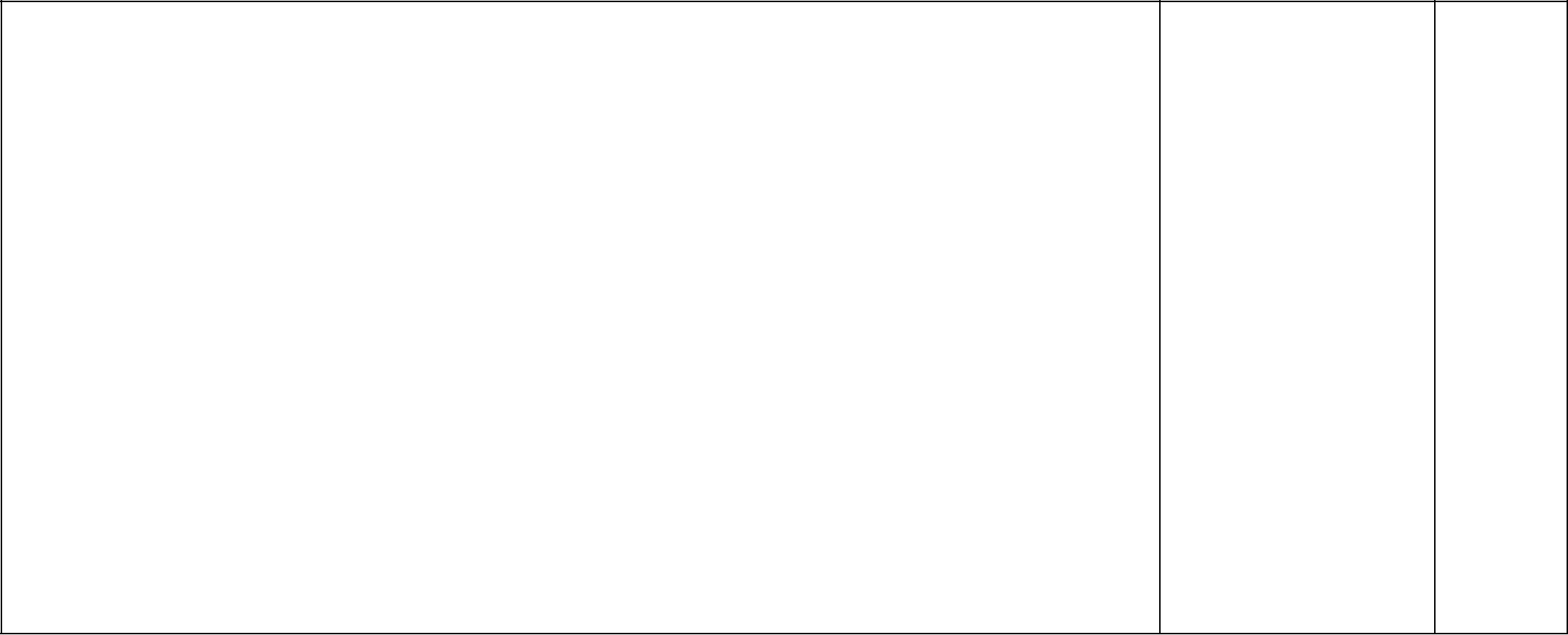 Wide agreement that use of a firemans override key was inappropriate for access to then ofstairwells to give out info from the Association.informationPenny asked that the community room binshed (disused) be cleared out and a pigeonholeinstalled so that information can be left for committee members to collect and deliver intheir respective blocks. Lee agreed to look into this.Committee members volunteered to deliver to their blocks:Offord road block – PennyThornhill Road / Offord Road end – SharonThornhill Road middle block – JamesThornhill Road / Barnsbury Park block – JacquelineBarnsbury Park Block – AndyCas pointed out that the door to the binshed had been kicked in and needed repair.Claudia expressed concern about drugs use in the binshed. Lee agreed to arrange for thedoor to be repaired.A suggestion box had been discussed last meeting for residents to leave messages for theRA if they did not have access to email. James had found a suggestion box for £23 andthere was agreement that this would be installed on the wall in the covered area outsidethe community room. Lee confirmed that attaching it to the wall would not be objected toby LBI. Agreement that all neighbours need to know where the box is. Ray to reimburseJames by cheque for the box.Community roomLeebinshed cleared, doorrepaired and pigeonholeinstalled. By nextmeeting.3.  Managing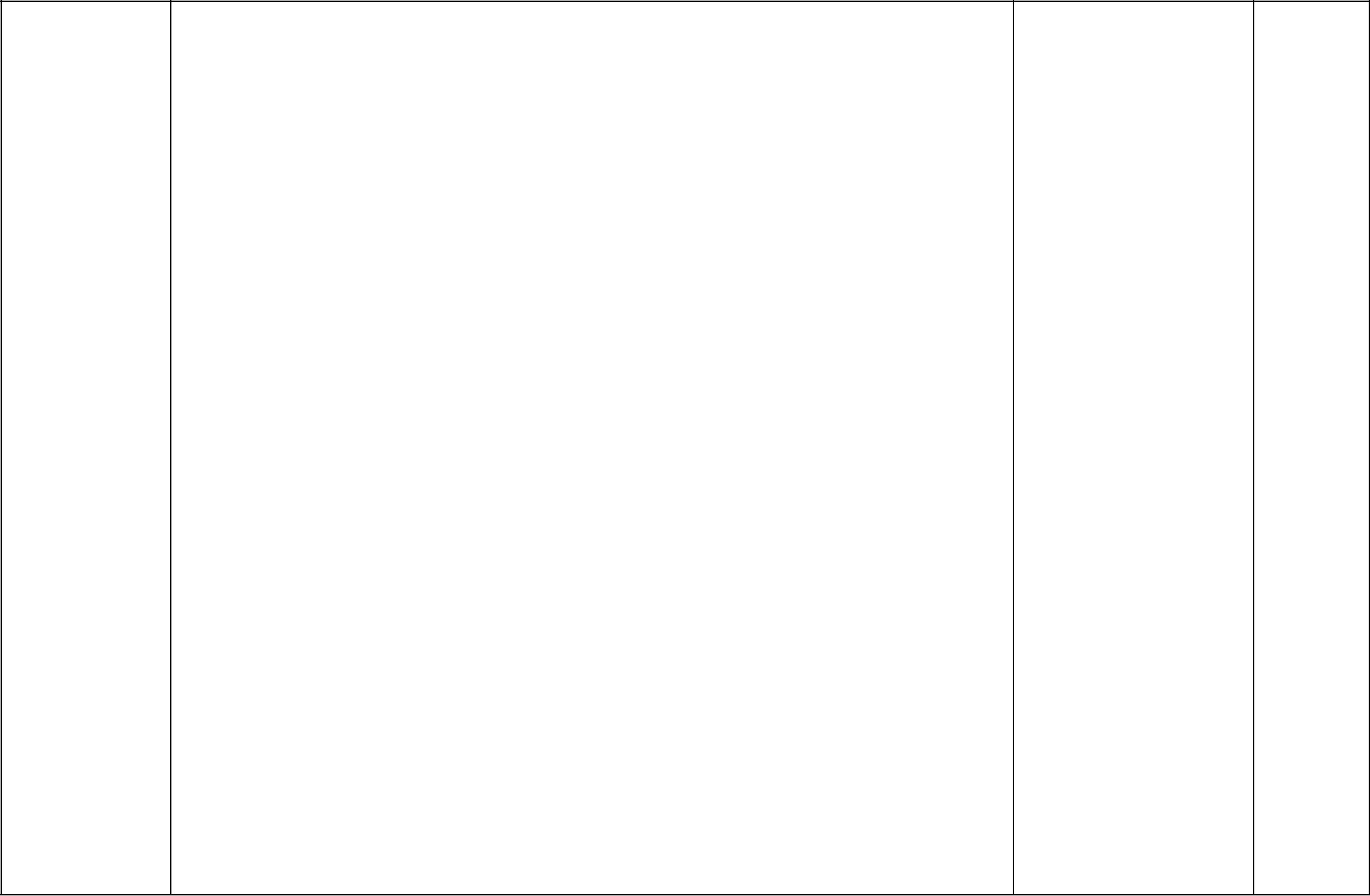 Gateaccess toAndy raised concerns that the gate was left open during the day and this had security/communalsafety implications for children using the garden/courtyard.spacesSuggestion of wrapping the chain around the gate so as to appear locked.Suggestion of purchasing a new lock with a FB override on it. Lee pointed out that FBkeys were v easy to obtain.Penny explained that Harvey (flat #?) had purchased the gate lock in the first place andhad made arrangements with some neighbours to have keys cut for access with bikes.Penny suggested getting a key cut for Andy agreed to contact Harvey and ask thatkeyholders take more care to lock the gate behind them.It was unclear whether the gate needs to remain open during working hours for access byestates services etc. There was some discussion around which services and contractorsneeded access to the courtyard/garden, and how this could be managed. Lee explainedthat the gate onto the garden was quite rare for estates and that contractors should besigning into the LBI offices to collect fobs if they needed acces, but he would liaise withestates services to confirm the situation.Mike pointed out that if the gate security wasn’t managed it made a mockery of havinginstalled new expensive fob access doors in the first place.Penny to investigatePennygetting a gate key cutfor Andy and to speak toHarvey re. remindingkeyholders to lock thegate after themselves.Lee to speak to estatesLeeservices re. accessrequirements foremergency services andcontractors.Neighbours usingAllbikeshed to be awarethat the code willchange on 1st October.4.  Gardening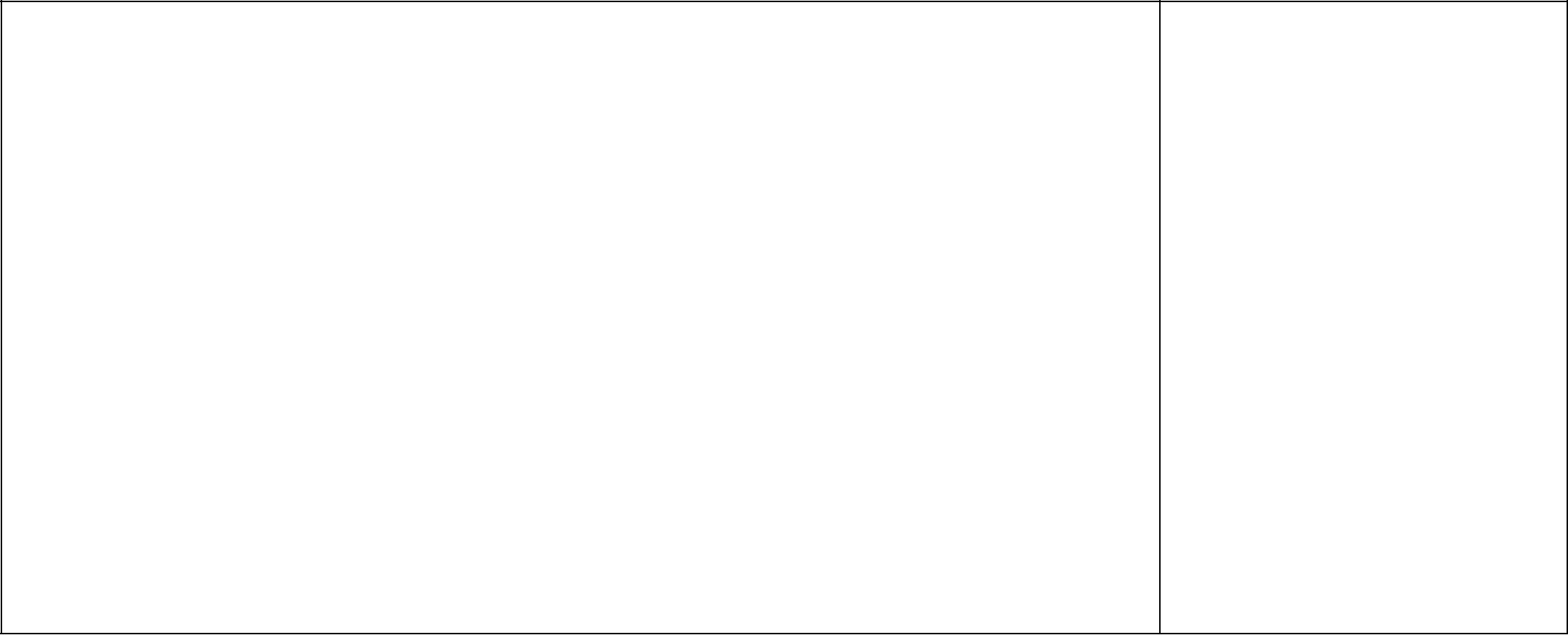 Cas and Madeleine have been clearing some weeds in the garden, but LBI have nowstopped managing the garden entirely.Penny suggested that we could either transfer responsibility for the garden from LBI to theAssociation or run a separate gardening club and LBI would retain responsibility formaintaining the garden. Lee explained that we would need a service level agreement withLBI if we were to take responsibility (and funding) for maintaining the garden, which wouldinvolve visits from a quality assurance checker. There was general agreement that thiswould be a good way forward, and Lee agreed to investigate how much funding would beavailable. We will also need to do an estate-wide consultation (through Lee) to ensurethat all residents have a say in the matter.Lee asked for interested parties to form a gardening group to discuss the next steps. Thediscussions could be circulated as a newsletter to other residents. Cas, Colleen, Claudiaand Ray volunteered.Andy stated that the trees at the Barnsbury Park end of the garden block the light andshould be cut back or removed. Lee responded that there was probably a treepreservation order in place and only limited pruning could be performed. Lee added thatthere is no “right to light”. Mike pointed out that the trees also add to noise cancellation.Mike stated that the previous committee were very anti-LBI and didn’t give them anopportunity to manage the garden.Anu summarised the agreed actions – Lee to investigate funding, gardening group to meetand consult all, potentially to arrange a subcontractor to do a one-off clean-up after whichpoint we could manage the garden ourselves.Lee to find out howLeemuch money isavailable for gardeningand what the details arefor a service levelagreement.GardeningCas, Colleen, Claudia,GardeningCas, Colleen, Claudia,groupRay to meet to plan aproposal for theAssociation managingthe garden.5.Name ofJames explained that Peter Cain had told him the name THTARA arose because itLee to set up email accountLeegroupwas the only name free for a website address. PC is also unwilling to hand over fullColleen to investigateColleenaccess to the website because of the time, effort and money invested in setting it upColleen to investigateColleenhimself, but could arrange for part of the site to be set up as a drop-box for files andwebsiteemail addresses to be created for some committee members. There waswidespread agreement that we should start again with email/website rather thanhave limited access to a resource owned and run by someone else. Colleenvolunteered to investigate a blog-based site using Weebly. Lee volunteered to openan email account for the Association that would forward emails to committeemembers. There was agreement that the group should be called Thornhill HouseResidents’ Association.6.AOBCleaningLee to liaise with Reg KellyLeeCas explained that after Madeleine left the agency cleaner was great, but when theyASAP re. caretaking and towere replaced by Nathan the standard of work had dropped. There had been catperform spot checks over thelitter in her stairwell for weeks and she had taken to sweeping the stairwell fornext few weeks.herself. She had put a note up asking for the stairwell to be swept but this had notLee to get update from GregLeebeen noticed. Lee explained that we should stop cleaning for ourselves so it wouldLee to get update from GregLeebe possible to see the condition the block was getting into. Lee will speak toLiddlow re. aerials. In timeNathan’s line manager and visit TH to perform spot checks. Lee also explained thatfor next meeting.mechanical timesaving devices has been introduced and that caretaking staff hadnot been cut, so if anything the standard of cleanliness in the estates should beimproving.Andy stated that Nathan had been on holiday for a week and this might be to blamefor the state of the stairwells. Cas replied that it was more than one week’s build-upof work, and if Nathan was not covered by agency staff in his absence why areresidents still paying a service charge?Aerial wiresBrian asked for an update about the TV aerials.7.  NextWebsite and email feedback from Lee and ColleenJames to circulate minutesJamesmeeting’sDetailed plans re. bikeshedand agenda for next meeting.agenda/dateGate access update from PennyReport back from the gardening groupFeedback from Lee re. cleaning and aerialsBank update from Penny and RayAOBDate: 7th August 7.30-9pm